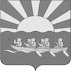 АДМИНИСТРАЦИЯМУНИЦИПАЛЬНОГО ОБРАЗОВАНИЯ ЧУКОТСКИЙ МУНИЦИПАЛЬНЫЙ РАЙОНПОСТАНОВЛЕНИЕот 29.03.2017г. № 98с.ЛаврентияО проведении профилактических мероприятий и усилении мер пожарной безопасности на территории муниципального образования Чукотский муниципальный район в весенне-летний период 2017 года В соответствии с Федеральным законом от 21.12.1994 № 69-ФЗ «О пожарной безопасности», в целях обеспечения мер пожарной безопасности, снижения количества пожаров, гибели и травматизма людей, и уменьшения размера ущерба от пожаров  на территории муниципального образования Чукотский муниципальный район, Администрация муниципального образования Чукотский муниципальный районПОСТАНОВЛЯЕТ: Рекомендовать:1) Главам сельских поселений, руководителям организаций и учреждений, независимо от форм собственности расположенным на территории Чукотского муниципального района:- провести дополнительные инструктажи по соблюдению  требований пожарной безопасности и действий в случае пожара. Списки прошедших противопожарный инструктаж направлять в адрес Администрации муниципального образования Чукотский муниципальный район; - организовать очистку территории от сгораемого мусора;- обеспечить беспрепятственный подъезд пожарной техники к жилым домам, общественным учреждениям, административным и производственным зданиям. - информацию предоставлять в адрес Администрации муниципального образования Чукотский муниципальный район ежеквартально.2) Главам сельских поселений, ОНД  ПР по Чукотскому району УНД ГУ МЧС России по Чукотскому АО, отделу МиВУР, по делам ГОиЧС Администрации муниципального образования Чукотский муниципальный район:- организовать информирование граждан о требованиях пожарной безопасности с распространением наглядной агитации в местах массового пребывания люде и в средствах массового информирования. 3) Главам сельских поселений:- при пожарах на территории сельских поселений оповещать население, используя систему оповещения4) Главам сельских поселений, МУП «Айсберг»:- организовать контроль за эксплуатацией печного отопления квартиросъемщиками в жилых домах на территории Чукотского муниципального района.5) Управлению социальной политики администрации муниципального образования  Чукотский муниципальный район:	- провести  практическую тренировку в образовательных учреждениях по эвакуации учащихся, обратив особое внимание на правильность действий ответственных лиц по эвакуации на объекте;- принять исчерпывающие меры по поддержанию объектов образования в пожара безопасном состояние, особое внимание уделить поддержанию в работоспособном состоянии систем обнаружения пожара, оповещения и управления эвакуацией в случае пожара;- провести инструктажи о требованиях пожарной безопасности спреподавательским составом, обслуживающим персоналом учреждений;- провести инструктажи о требованиях пожарной безопасности сучащимися;- провести проверки технического состояния первичных средств пожаротушения, а также внутреннего и наружного водоснабжения зданий образовательных учреждений;- регулярно проводить проверки системы управления эвакуациейлюдей в случае пожара.6) Сведения о выполнении мероприятий направлять в адрес Администрацию муниципального образования Чукотский муниципальный район ежеквартально.2. Контроль за исполнением настоящего постановления возложить на  начальника отдела МиВУР, по делам ГО и ЧС Администрации Чукотского муниципального образования Чукотский муниципальный район Мазалова В.М.Глава Администрации                                                               Л.П. Юрочко